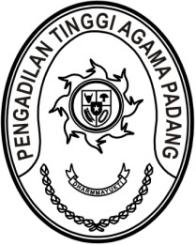 Nomor     	: 0000/WKPTA.W3-A/HK2.6/I/2024                            19 Maret 2024Lampiran	: -Perihal	: PembinaanKepadaYth. Ketua Pengadilan Agama Muara LabuhAssalamu’laikum Wr. Wb.Sehubungan dengan berkas perkara Pengadilan Agama Muara Labuh yang dimohonkan banding Nomor 170/Pdt.G/2023/PA.ML yang sudah didaftarakan di Pengadilan Tinggi Agama Padang Nomor 16/Pdt.G/2024/PTA.Pdg. Setelah dipelajari perlu adanya pembinaan administrasi perkara terhadap Hakim dan Panitera Pengganti Pengadilan Agama yang menangani perkara tersebut. Untuk itu kami minta kepada Saudara untuk memerintahkan:Haris Luthfi (Ketua Majelis)Syahrullah (Hakim Anggota)Rizki Elia (Hakim Anggota)Safriadi (Panitera Pengganti)Untuk menghadap Ketua Pengadilan Tinggi Agama Padang pada :Hari/Tanggal	: Rabu/ 20 Maret 2024Jam		: 11.00 WIB Tempat		: Ruang Kerja Ketua Pengadilan Tinggi Agama Padang,Demikian disampaikan, atas kehadirannya tepat waktu diucapkan terima kasih.Wassalam,Wakil Ketua,Rosliani